       杭州统一企业招聘简章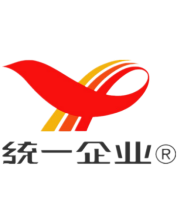 关于我们杭州统一企业有限公司是由统一企业（中国）投资有限公司投资、经2011年6月批准设立的外商独资企业。公司占地318亩，公司投资总额为25000万美元、注册资本为8500万美元，目前统一集团正成为世界最大食品行销公司之一的目标而不懈努力。 公司厂区内环境优美，绿化完善，有完善的生活、工作条件，生活服务及安全等配套设施齐备；公司实力雄厚，管理完善，重视每一位员工能力的培养，提供公平的发展机会，为每一位员工提供广阔的个人能力展示舞台，使人尽其才，才尽其用。 公司的经营范围涵盖方便面、饮料和乳品，方便面主打品牌汤达人、统一100、来一桶等，以及饮料主打品牌统一鲜橙多、统一绿茶、统一阿萨姆奶茶，海之言，小茗同学等，均是广大消费者耳熟能详的优质产品。今后，公司将继续秉持品质第一的经营宗旨，孜孜追求顾客满意，积极开发符合本地市场及消费者需要的优质产品，把公司打造成华东地区一个异彩纷呈的综合食品王国。招聘岗位1、 岗位名称：生产储干 (6.5K-8.5K/月）       招聘人数：2人      2、岗位职责：  1.从事产品的生产及包装机械开机工作。2.依据标准进行产品品质以及数据检视。3.协助部门经理推动专案进度与追踪。4.主管交办的其余事项。3、任职要求： 1、 本科学历，机械电气类专业优先，接受实习生；2、 有学校团干/班干及相关实习工作经验者优先；3、 无不良嗜好及纹身，无案底，身体健康，吃苦耐劳；4、 能配合工作加班。1、 岗位名称：生产技术员/生产技师 (5.5K-7K/月）       招聘人数：30人      岗位职责：  1、从事方便面或饮料的生产工作；2、负责设备的操作、点检等，保证流水线正常运行；3、设备保养及异常处理；4、试产协助，前后段联络协调等；5、主管交办的其余事项。任职要求：1、 大专及以上学历，不限专业，接受实习生；2、 有相关工作经验者优先；3、 无不良嗜好及纹身，无案底，身体健康，吃苦耐劳；4、 能适应加班倒班。吃住情况：公司免费提供住宿，住宿多为4人间，有空调、洗衣机、电风扇、wifi等。公司自设食堂，提供餐补，平均一天3餐自费7元。上班时间：储干岗位为长白班，需要配合不定期加班，超过半小时即核算加班费；生产技术员、生产技师一般为12小时，半个月倒一次班，超过半小时即核算加班费。公司福利：入职缴纳五险一金、节假日福利、生日福利、带薪年休假、年终奖金、年中晋升等。公司地点：浙江省杭州市萧山区前进街道三丰路301号联系电话：18306261884（人资课任主管）邮箱：renmanli@pec.com.cn公司照片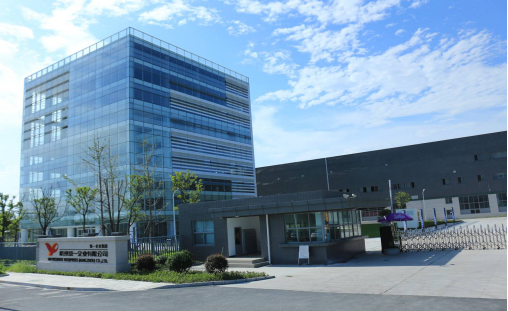 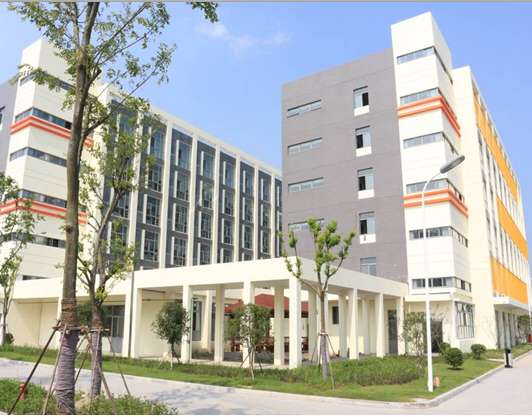 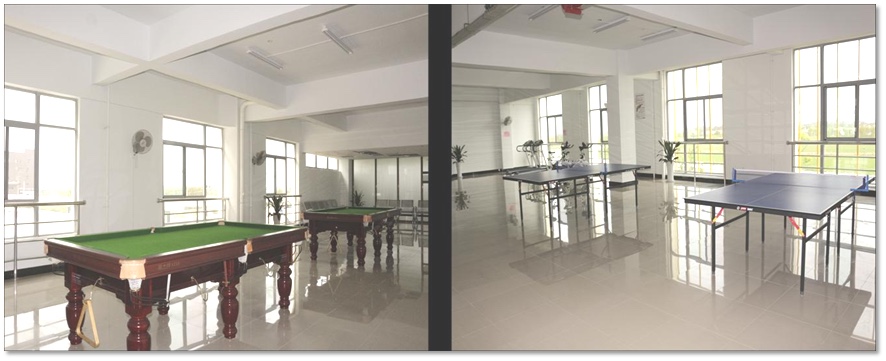 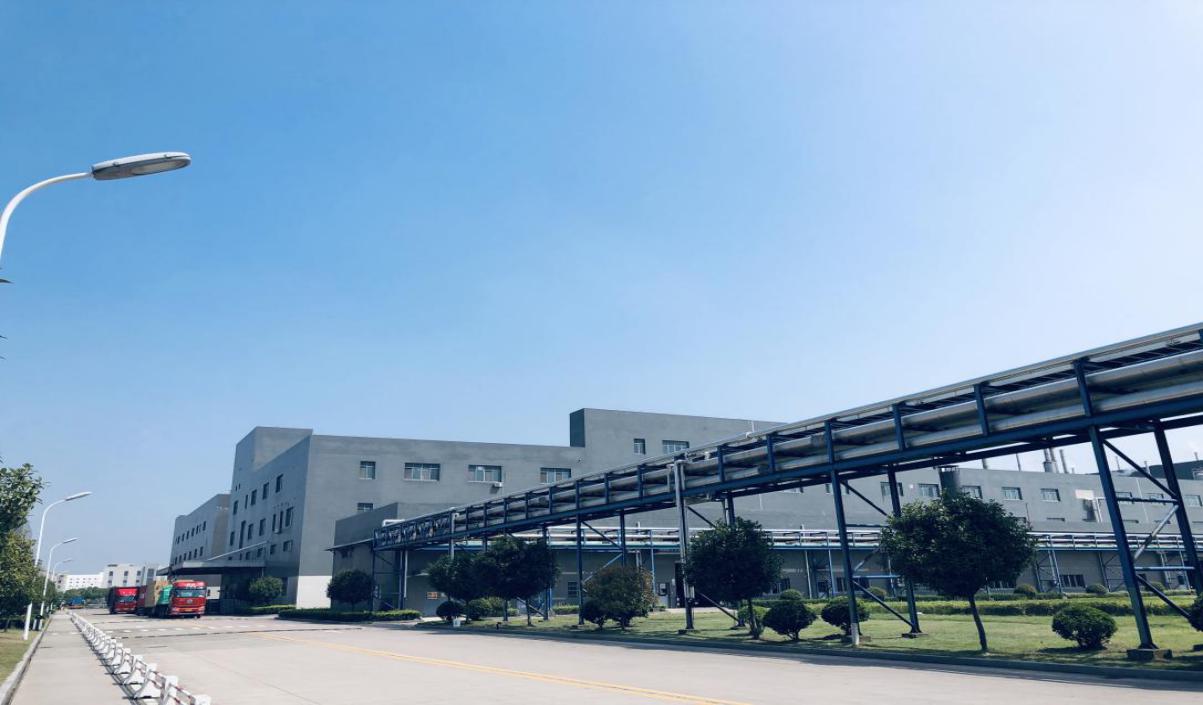 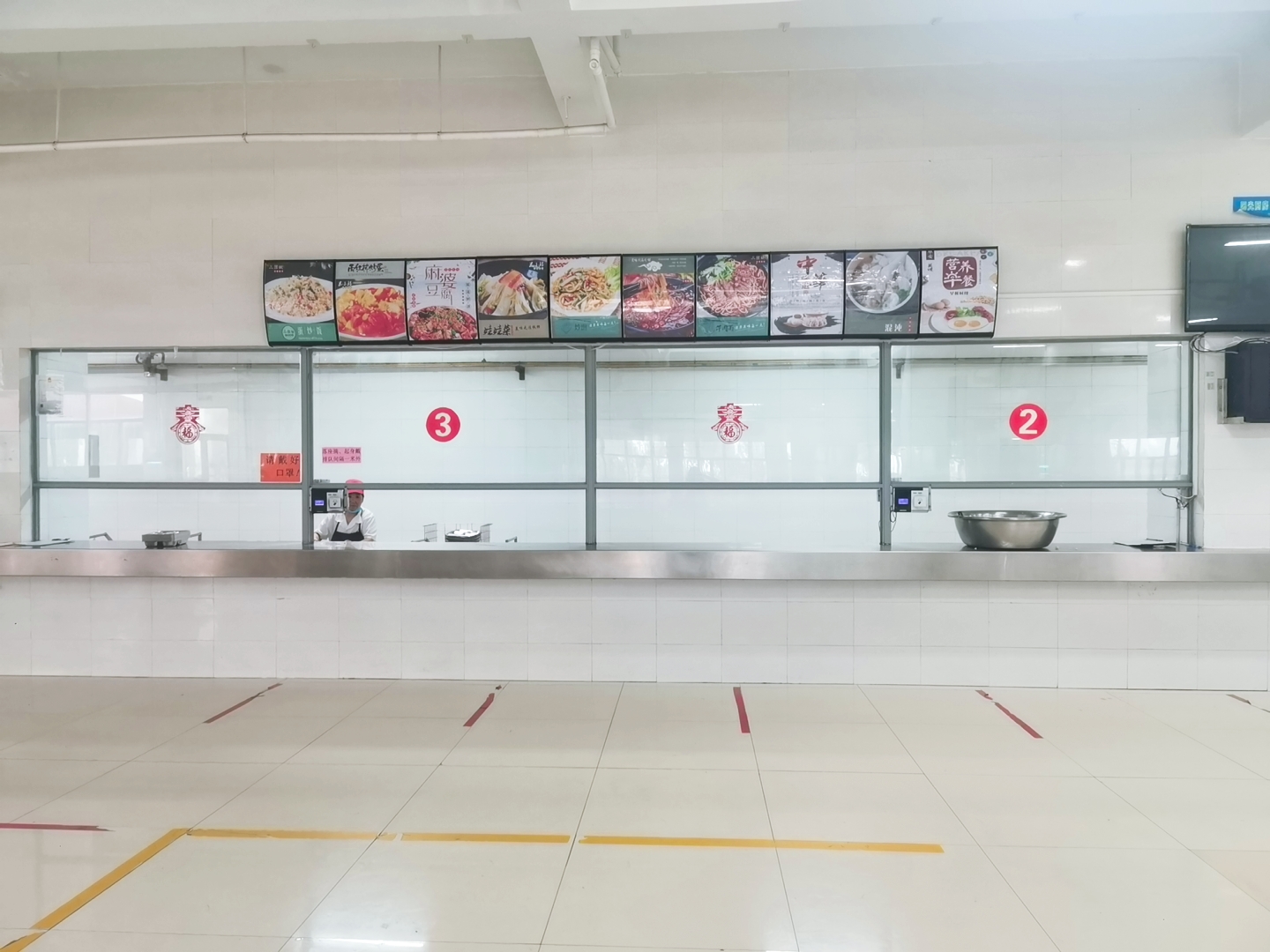 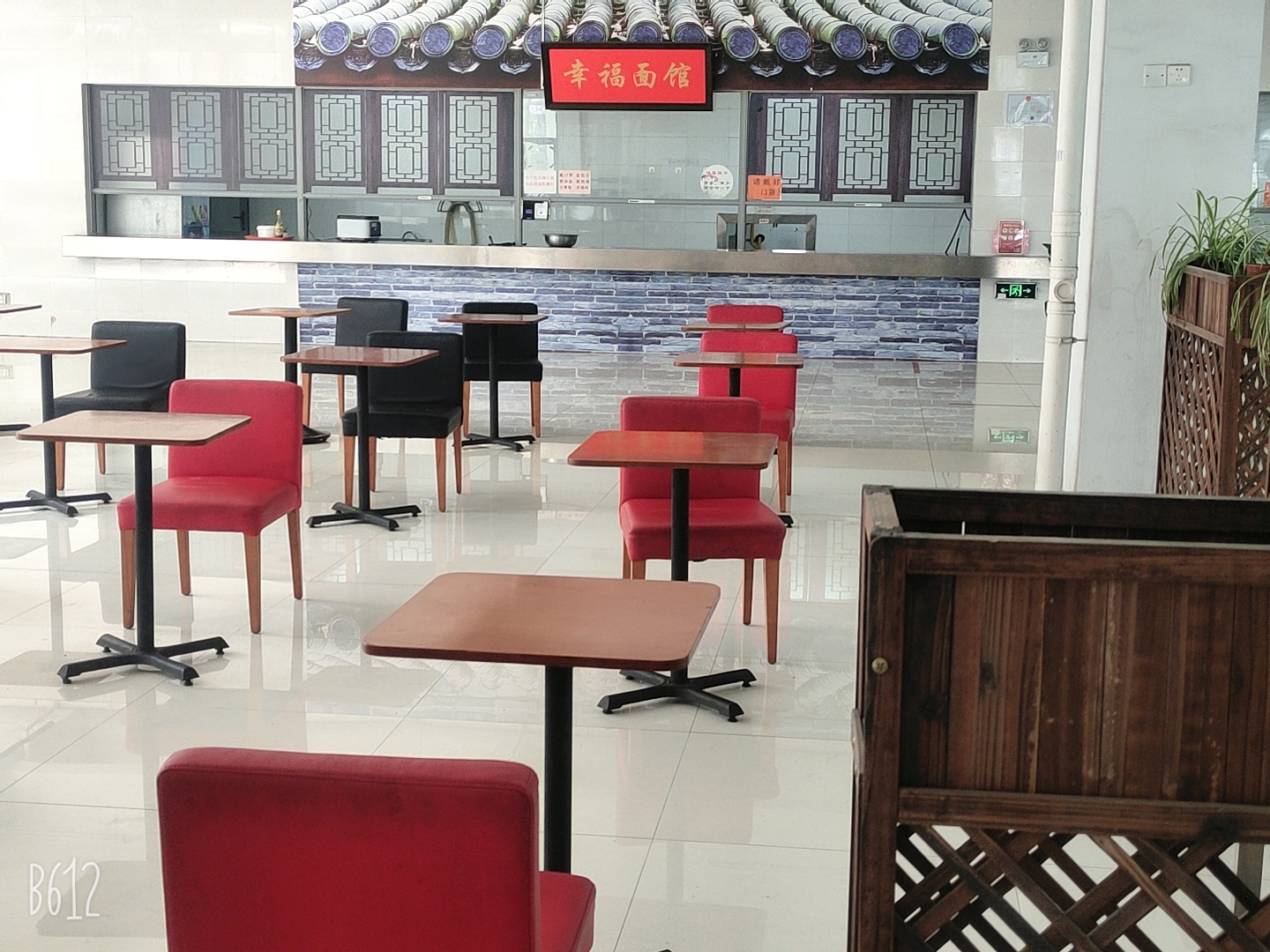 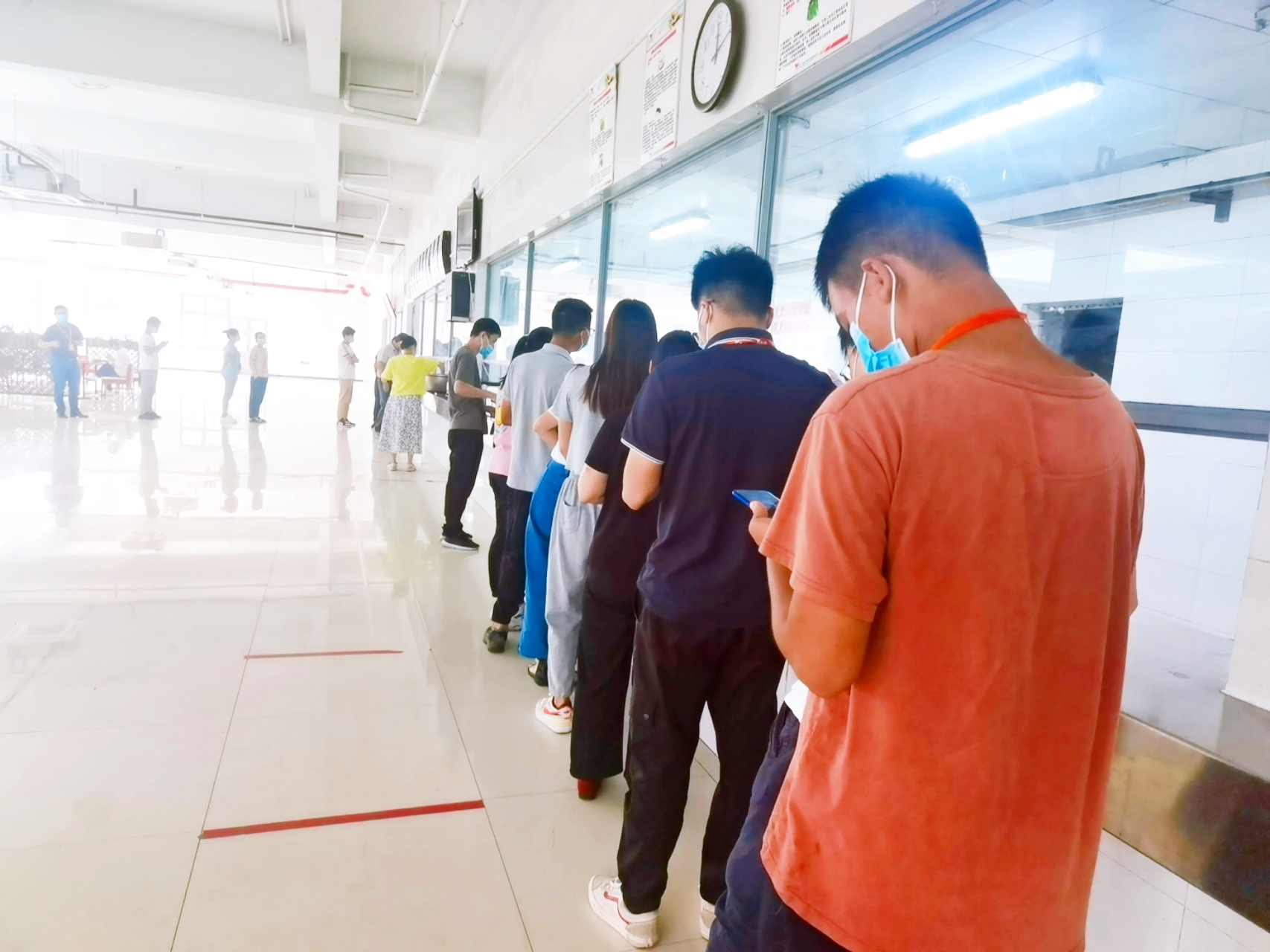 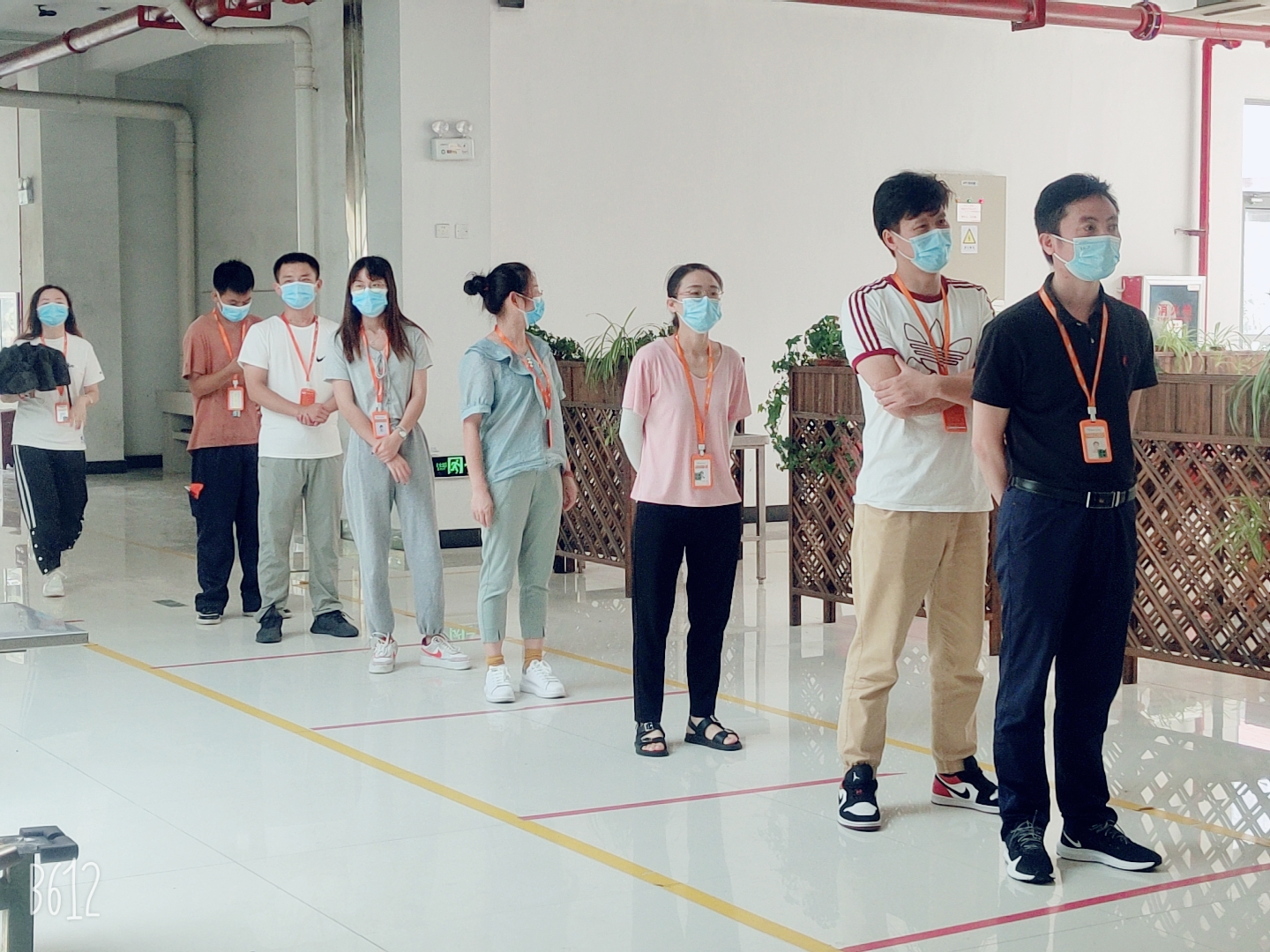 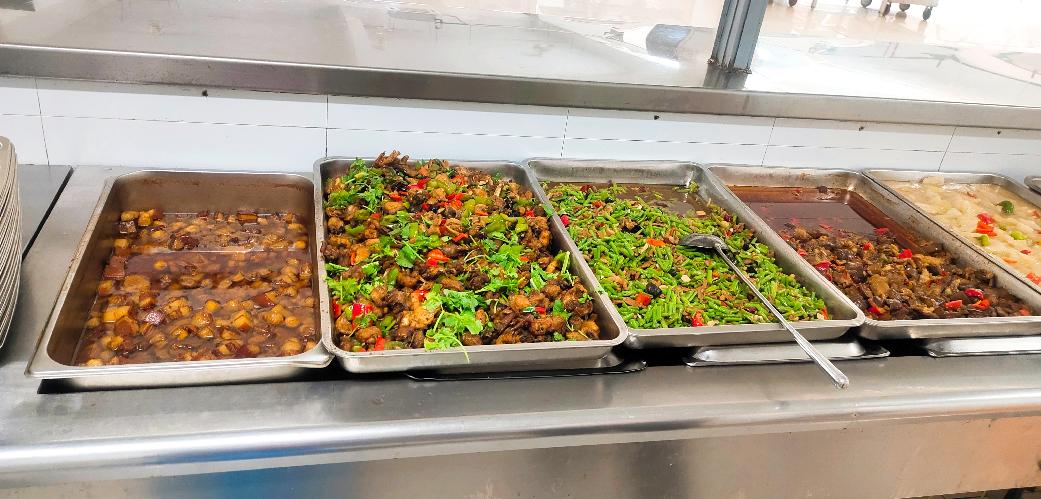 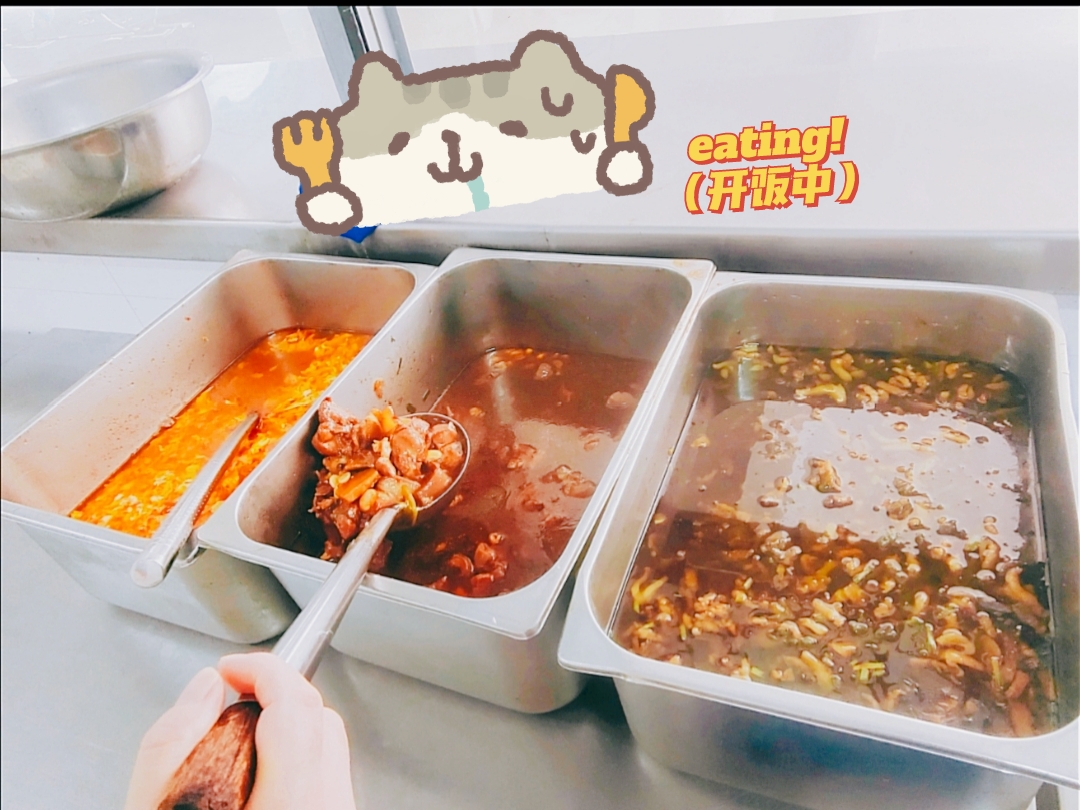 